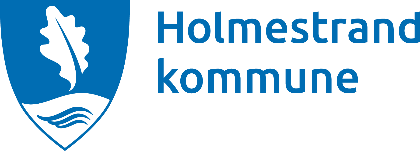                                                                                        Holmestrand kommunale voksenopplæringKRAV OM/SØKNAD OM OPPLÆRING I NORSK OG SAMFUNNSKUNNSKAP 600 TIMERJf- lov av 4 juli 2003 om introduksjonsordning og norskopplæring for nyankomne innvandrere 
§§ 17 og 18PersonaliaPersonaliaPersonaliaPersonaliaEtternavnFornavnFødselsnummerDUF-nummerAdresseAdresseAdresseAdresseE-postadresseE-postadresseE-postadresseE-postadresseTelefonTelefonTelefonTelefonBesøksadressePostadresseTelefon Revåveien 9
3070 SandeHolmestrand kommunale voksenopplæring
Postboks 312
3081 Holmestrand901 05 215E-post: cathrine.harestad@holmestrand.kommune.noE-post: cathrine.harestad@holmestrand.kommune.noE-post: cathrine.harestad@holmestrand.kommune.noSøkerens underskriftSøkerens underskriftSted og datoUnderskrift